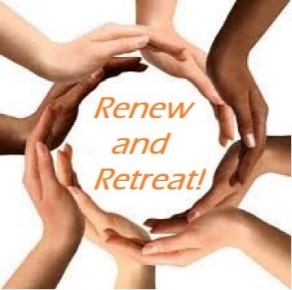  RENEW AND RETREAT          A CHRISTIAN FORMATION RETREATCo-Partnered by Camp Caroline Furnace andRoots and Wings a Christian Formation Committee of the VA SynodRETREAT PRESENTER: Debbie Streicher, President of the Christian Formation Network of the ELCA. Debbie will lead us in a discussion about steps needed to immerse our children and youth in faith and creating meaningful milestones, moments that make a difference as they support children, youth and families of all ages in their faith journey. WORSHIP LEADER &      Self-Care Presenter:       Rev. Dr. Phyllis Milton, VA Synodical Minister of Christian FormationWHERE:  	Camp Caroline Furnace Lutheran Camp and Retreat CenterWHEN:   	TUESDAY OCTOBER 4, 4:30 PM – THURSDAY OCTOBER 6, 10:00 AM WHO:   	All those staff and volunteers who serve full-time and part-time in Children, Youth and Family Ministry. COST:	$65. (Includes 2 nights and 5 meals). Day registration is $30.00.  Register online at https://carolinefurnace.wufoo.com/forms/renew-retreat-october-68-2015/   If the link fails you please register with Diane Bayer (bayer@muhlenberglutheran.org) or call camp at 540-449-0012- please WHAT:	Come to Camp Caroline Furnace Lutheran Camp and Retreat Center for a retreat which is specifically designed to support and equip both full-time and part-time professional and volunteer Children, Youth and Family Ministry staff. In addition to an educational component there will be ample time for networking and resource sharing, as well as relaxation, conversation and worship. Each Participant is asked bring a resource to share! You will need towels, a pillow, & sleeping bag.